Modélisation d’un réseau socialAlban, Beatrice, Charles, Deborah, Eric, Fatima, Gerald, Helene sont inscrits sur MonSuperLycéebook. Alban est ami avec Beatrice, Deborah, Eric et Fatima.Beatrice est amie avec Alban, Charles, Deborah, Eric et Gerald.Charles, lui, est ami avec Beatrice, Deborah et Helene.Deborah est amie avec Charles, Beatrice, Alban et Gerald.Eric, avec Beatrice et Alban, Fatima, avec Alban, Gerald et Helene.Gerald, avec Fatima et Helene et Helene, avec Fatima et Charles.Le plus Eric, le moins charlesPour t’aider à répondre à cette question, on peut représenter la situation précédente par un tableau à double entrée dans lequel il suﬃrait de faire une croix dans chaque case pour modéliser les relations d’amitié. Compléter le tableau suivant :On peut faire encore mieux en représentant la situation grâce à un outil visuel :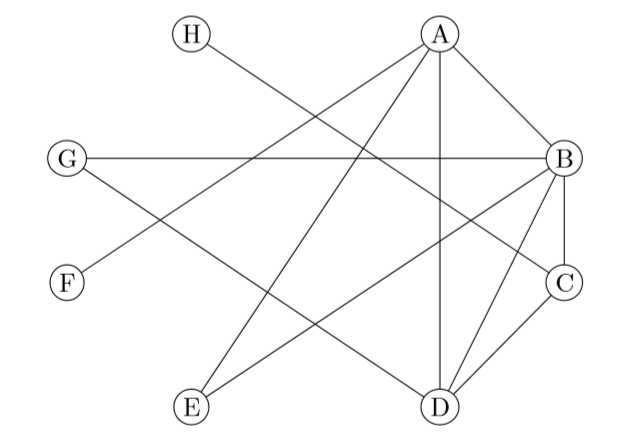 Ce type de schéma s’appelle un graphe. Les personnes sont représentées par les sommets du graphe et relations d’amitié par les arrêtes.La distance entre deux sommets est le nombre minimum d’arrêtes qu’il faut parcourir pour aller d’un sommet `a un autre.L’écartement d’un sommet est la distance maximale entre ce sommet et les autres sommets du graphe. Le diamètre d’un graphe est la distance maximale entre deux sommets de ce graphe. Le centre d’un graphe est l’ensemble des sommets d’écartement minimal. Le rayon d’un graphe est l’écartement d’un des sommets du centre du graphe. Graphe des liaisons Lucie et ses amis font partie du réseau social MonLycéeSuperBook (MLSB), ci-dessous vous trouverez le graphe qui représente les relations entre Lucie et ses amis, ainsi que ses amis dans ce réseau.Une ligne représente un lien d’amitié entre deux personnes. Par exemple Marie est l’amie de Lucie, Alexis n’est pas l’ami de Lucie, Alexis est l’ami de marie.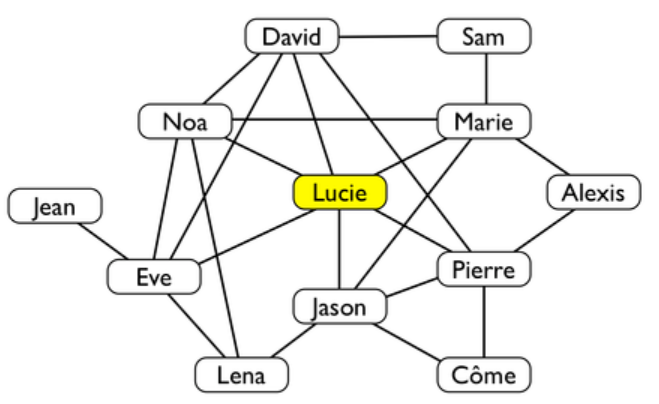 Quelqu’un peut partager une photo avec certains de ses amis. Les amis avec qui la photo est partagée, peuvent voir et commenter la photo. Si quelqu’un commente une photo alors tous ses propres amis peuvent à leur tour voir le commentaire de la photo. Par contre, ils ne peuvent pas commenter la photo (sauf si son propriétaire avait choisi de partager les photos avec eux initialement).Côme pourra visualiser la photo, si et seulement si Jason la commente.Eve et NoaSnapchat et instagramLe droit de visualisation à qui vous partager cette photo.Q1/ Qui a le plus d’amis ? le moins ?Q2/ Tous les participants ont-ils des amis en commun? Peuvent-ils tous entrer en contact par le biais de leurs amis?AlbanBéatriceCharlesDéborahÉricFatimaGéraldHélèneAlbanBéatriceCharlesDéborahÉricFatimaGéraldHélèneQ3/ Compléter le schéma afin qu’il représente la situationQ4/ Remplir le tableau suivant avec la distance entre chacun des sommets du graphe :Q4/ Remplir le tableau suivant avec la distance entre chacun des sommets du graphe :Q4/ Remplir le tableau suivant avec la distance entre chacun des sommets du graphe :Q4/ Remplir le tableau suivant avec la distance entre chacun des sommets du graphe :Q4/ Remplir le tableau suivant avec la distance entre chacun des sommets du graphe :Q4/ Remplir le tableau suivant avec la distance entre chacun des sommets du graphe :Q4/ Remplir le tableau suivant avec la distance entre chacun des sommets du graphe :Q4/ Remplir le tableau suivant avec la distance entre chacun des sommets du graphe :Q4/ Remplir le tableau suivant avec la distance entre chacun des sommets du graphe :Q4/ Remplir le tableau suivant avec la distance entre chacun des sommets du graphe :ABCDEFGHABCDEFGHQ5/ Compléter le tableau suivantQ5/ Compléter le tableau suivantQ5/ Compléter le tableau suivantQ5/ Compléter le tableau suivantQ5/ Compléter le tableau suivantQ5/ Compléter le tableau suivantQ5/ Compléter le tableau suivantQ5/ Compléter le tableau suivantQ5/ Compléter le tableau suivantQ5/ Compléter le tableau suivantSommetABCDEFGHEcartementQ6/ Déterminer le diamètre, le rayon et le centre de ce graphe.Q7/ Si Lucie publie une photo à tous ces amis direct, est ce que Côme pourra visualiser la photo ? donner une justification précise.Q8/ Lucie a ajouté une nouvelle photo sur son profil MLSB, elle ne veut pas que Jason puisse la voir. Avec qui peut-elle partager sa photo, sans que Jason puisse la voir ?Q9/ A quel réseaux sociaux ce principe de fonctionnement vous fait-il penser ?Q10/ D’après vous, quel est le point de vigilance à avoir lors de la publication d’un support ?Q11/ Déterminer le diamètre, le rayon et le centre de ce graphe.Q12/ Quel est l’écartement maximal? entre qui et qui ? justifier votre réponse à partir des distances.Q12/ Sur feuille simple. Réaliser le graphe qui représente le réseau de votre classe 